Julhälsning till vårdnadshavare med barn på Montessoriskolan och Klöxhultsskolan.Hej!Nu är det snart dags för ett efterlängtat jullov. Vi vill med detta brev informera lite om vad som gäller under jullovet samt tacka för den här terminen.Tack för gott samarbeteVi på Montessoriskolan och Klöxhultsskolan vill tacka er vårdnadshavare för ett gott samarbete under år 2020 och höstterminen. Det har varit ett år som inneburit utmaningar för alla, så även för oss i skolan. Från skolans håll tycker vi ändå att vi tillsammans har hanterat situationen väl utifrån rådande förutsättningar. Vi är tacksamma för att vår verksamhet kunnat fortgå någorlunda normalt. JullovNu är det dags för jullov och förhoppningsvis ledig tid för de flesta. Det har varit ett underligt år på många sätt. Vi tycker att våra elever har hanterat det här märkliga året väldigt bra. Vi är också väldigt tacksamma och stolta för det fantastiska arbete vår personal gjort under rådande pandemi, alltid med elevernas bästa i fokus. 
Även om det är svårt att träffa alla nära och kära hoppas vi att ni kan få njuta av julen och ledigheten tillsammans med era barn. Under jullovet har avdelningen Arken öppet för er som lämnat in behov av omsorg. Det betyder att huvudentrén är stängd. 
Vi påminner också om att våra fritidshem är stängda 11/1 för planering och kompetensutveckling. Vårterminen börjar 12/1 klockan 8.00.God Jul & Gott Nytt År!Med vänliga hälsningarElisabeth Lindén, rektor 			Fredrik Ljung, rektor
0476-555 06				0476-555 02
elisabeth.linden@almhult.se		fredrik.ljung@almhult.se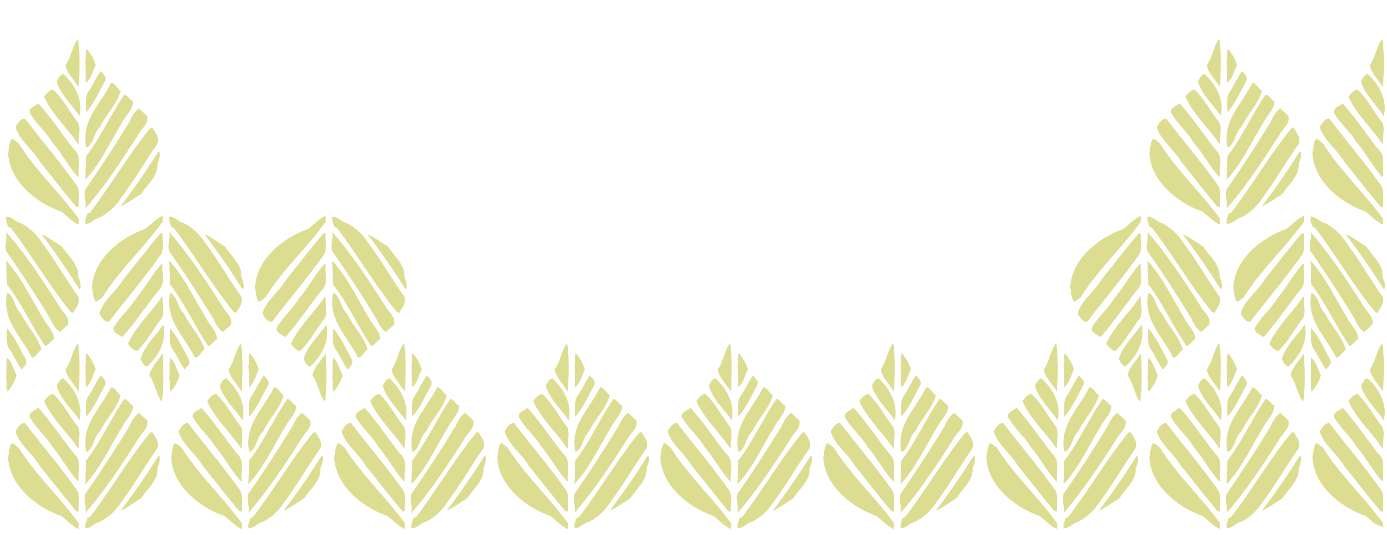 